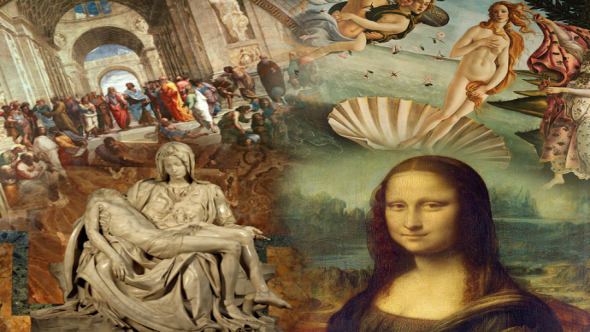 Answer the question or define the term for each:Renaissance and DiscoveryThe Renaissance in ItalyWhat characterized Renaissance Europe after the 14th century?What attributed to the abrupt end of the Renaissance in Italy?The Italian City-StateWhat allowed the Italian city-state to be the “bankers for much of Europe”?How did the Italian city-states differ from cities in norther Europe?Briefly describe the four different social groups within the city of Florence:Describe the role of despotism in the Italian city-states.Describe the governments of Florence, Milan, and Venice.  What makes Venice different from the rest?HumanismWhat is humanism? (not easily answered)What sources did humanist draw inspiration and knowledge from?What was the goal of a humanist study?Which ancient Greek has perhaps the most influence on humanism in the Italian Renaissance?What was Lorenzo Valla unintentionally critical in his works? *Describe the two sides of humanism:deep scholarship – practical politics (later in chapter) – Renaissance ArtWhat are the characteristics of Renaissance art? What are three devotional aspects of Renaissance art found in Michelangelo’s work?Slavery in the RenaissanceWho were used as slaves in the early western slave markets of the 12th century?What event helped to account for the increase in slavery found during the Renaissance?How were Renaissance slaves treated? Italy’s Political Decline:  The French InvasionsHow did France become involved in Italian affairs?Charles VIII’s March Through ItalyHow did Spain become involved in Italian affairs?Pope Alexander VI and the Borgia FamilyExplain the corruption and ambition of Pope Alexander VI.Pope Julius IIHow was Pope Julius able to fulfill papal goals of securing the Papal States?Niccolò MachiavelliWhat does the term “Machiavellian” mean?Describe the political beliefs held by Machiavelli:Ends – Unity – Ruthlessness – Unit II – Rebirth and Exploration(2-1) The Italian Renaissance – pg. 59 – 78Guided Reading Questions